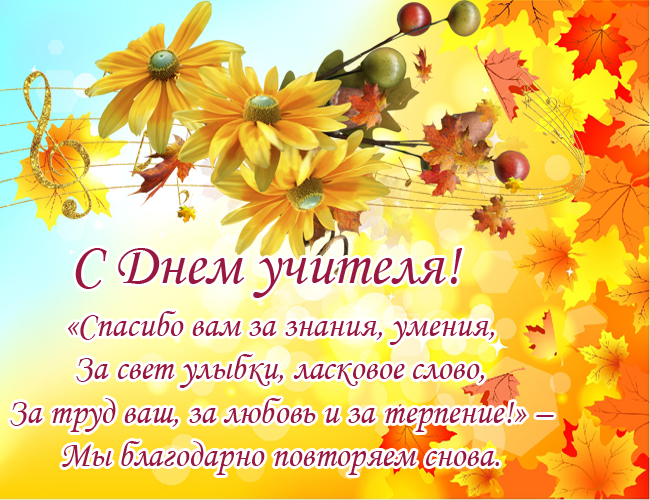 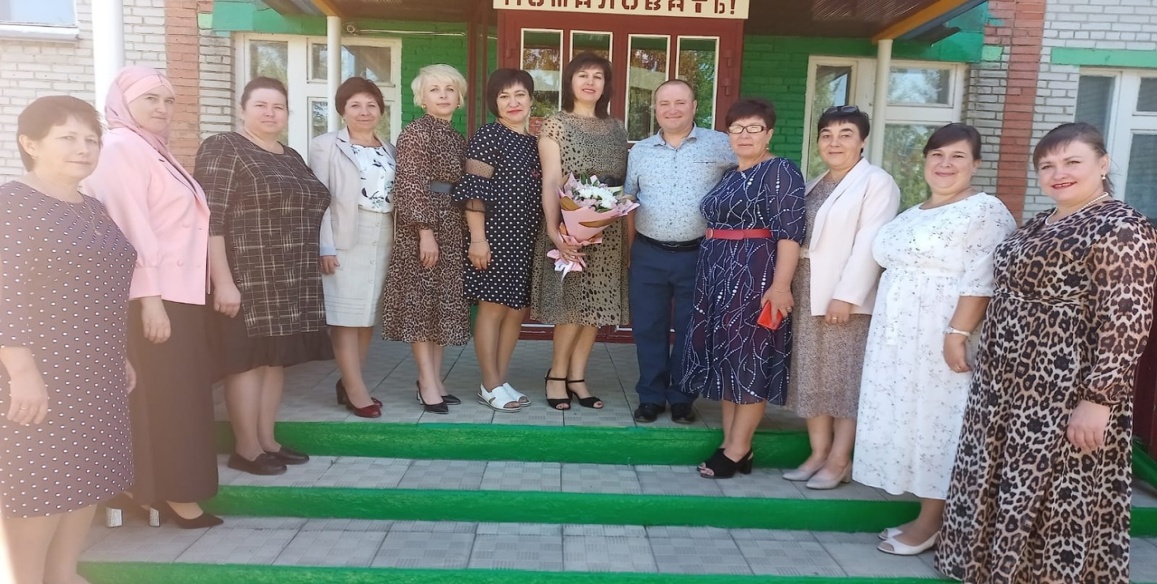 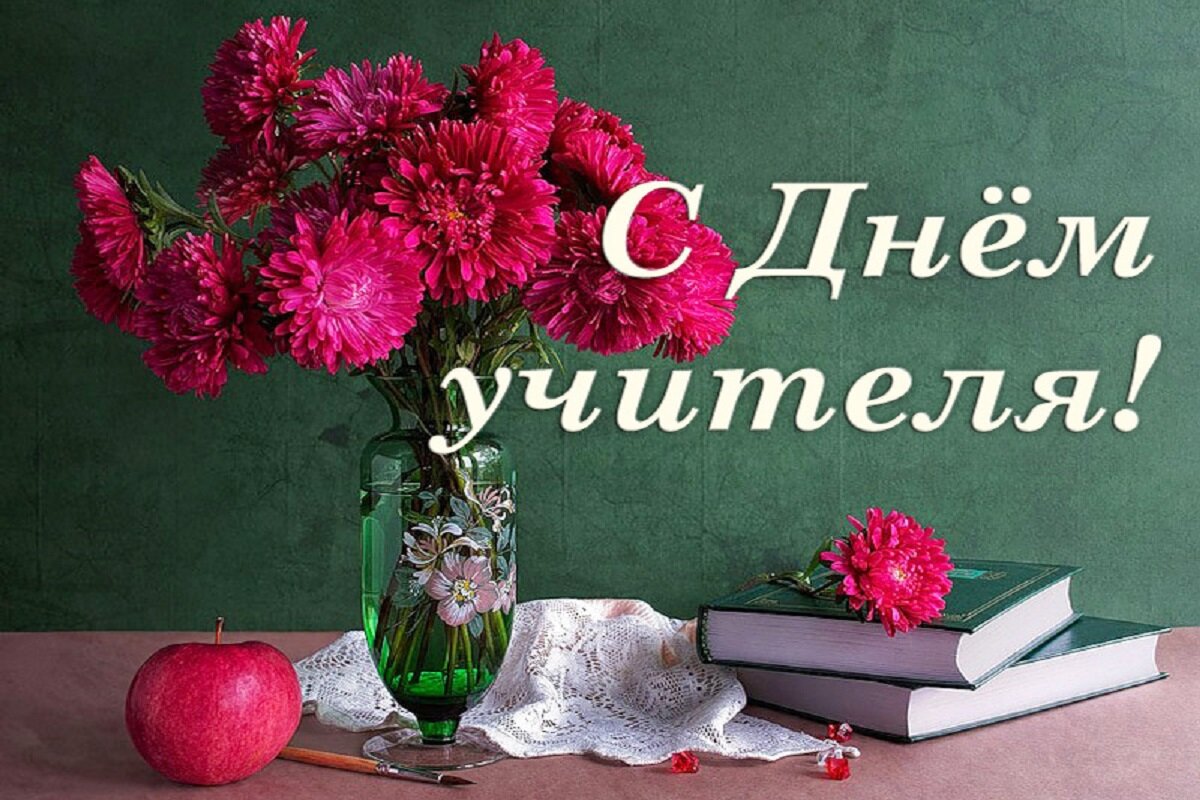 В России и по всему миру 5 октября отмечают День учителя. Этот профессиональный праздник – хороший повод, чтобы поблагодарить преподавателей за их непростой труд: обучение и помощь в воспитании детей.    Учитель – это не просто профессия, это призвание. Учитель – это надежда на то, что будущее поколение всегда будет помнить и ценить свое прошлое и улучшать будущее.
В нашей школе был организован День Самоуправления. Учителя с дублерами и учениками разошлись по кабинетам. Все волновались. Учителя с замиранием сердца следили за ходом урока, скромно приютившись за последними партами. Постепенно чувство волнения перешло в чувство восторга и гордости за своих учеников, за тех, на кого сегодня была возложена обязанность быть примером для детей, быть их наставником, быть их старшим товарищем и другом.
После уроков для виновников торжества организован праздничный концерт.
Замечательный праздничный концерт состоялся в школе. Блистали яркие, красочные и талантливые ученики. Прозвучали песни и танцы, посвященные преподавателям, много поздравительных слов.
После школьных мероприятий учащиеся 9 класса посетили семьи ветеранов педагогического труда, поздравили их и подарили небольшие подарки!
День был насыщенный и яркий. Благодарим всех наших учеников и их родителей за заботу и внимание к педагогам в этот день.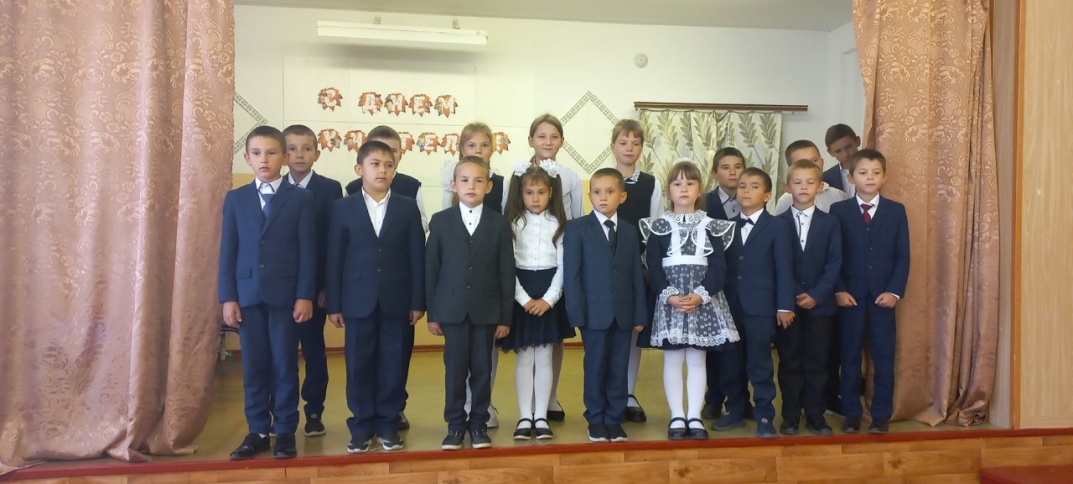 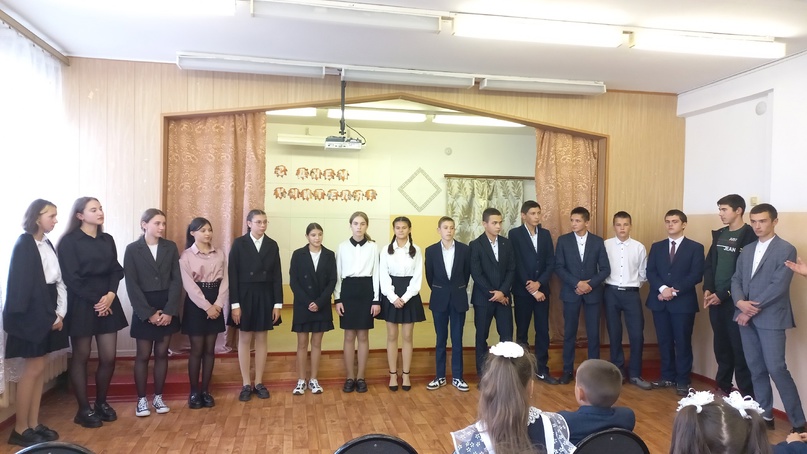 7 октября в Пензенской областной библиотеке им М.Ю.Лермонтова в рамках Межрегионального культурно-просветительского фестиваля  «Территория талантов»  при грантовой поддержке Правительства Пензенской области состоялся 6 юбилейный Межрегиональный конкурс «Тургай».
    На конкурс было представлено более 600 работ. На финальный этап  был выбран 31 победитель. В число победителей   фольклорного конкурса  «Тургай» вошла обучающаяся 5 класса Нигмятуллина Лилия. В номинации «Солисты, отдельные исполнители народных песен» она заняла 1 место (руководители Нигмятуллина М.Э, Мухаева Н.Д.) .Нигмятуллина  Лилия была   награждена Дипломом и денежной премией.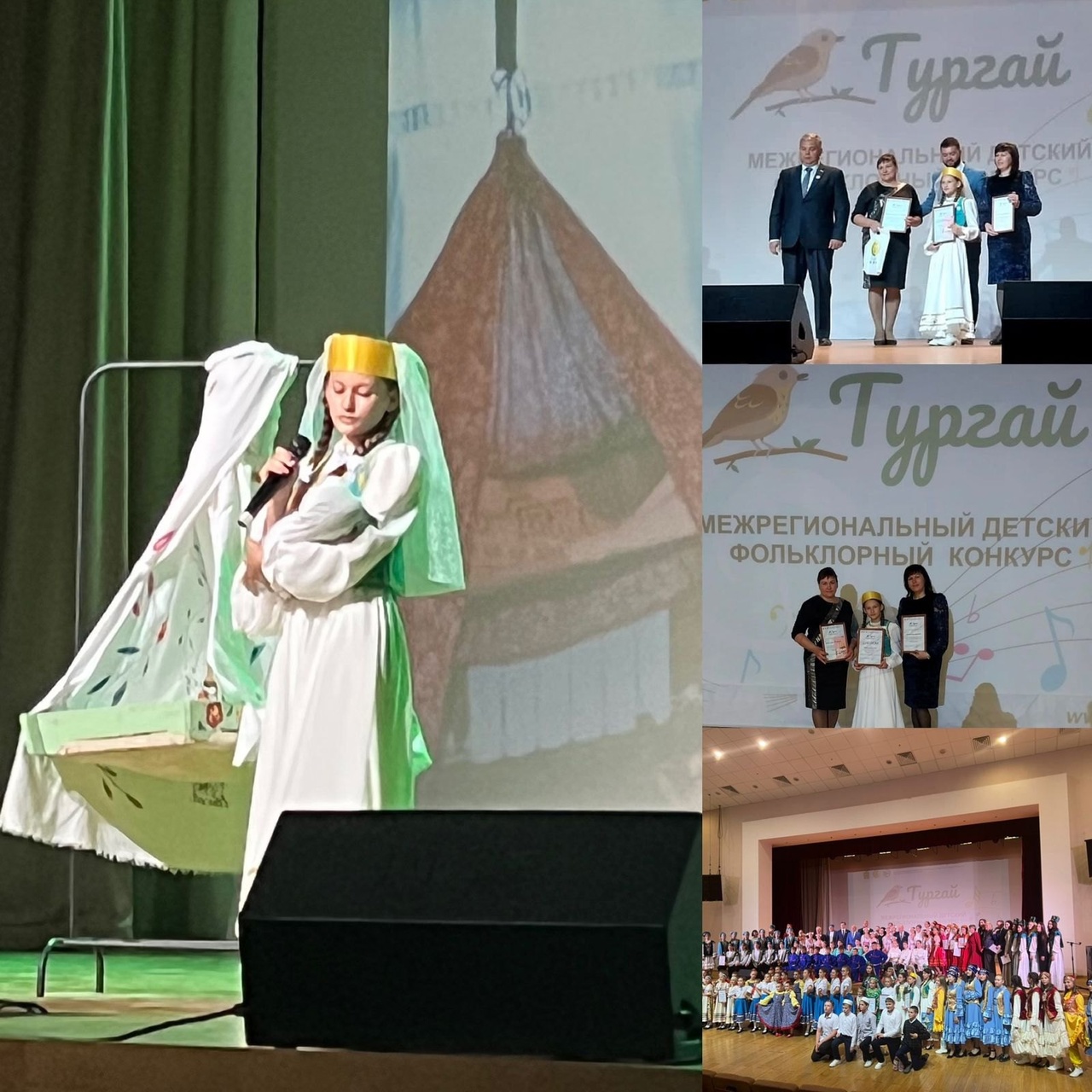 7 октября  в областной библиотеке имени М.Ю.Лермонтова прошло  мероприятие Литературная гостиная «Дорогами войны», посвященная творчеству известного татарского писателя АделяКутуя.
Участниками данного мероприятия были обучающиеся МБОУ СОШ села СуляевкиНигмятуллина Эльмира и Арсланова Амина, ставшие победителями онлайн-марафона. Подготовила   обучающихся к   мероприятию учитель родного языка и литературы Мухаева Н.Д. Обучающиеся  получили Дипломы победителей и денежные вознаграждения.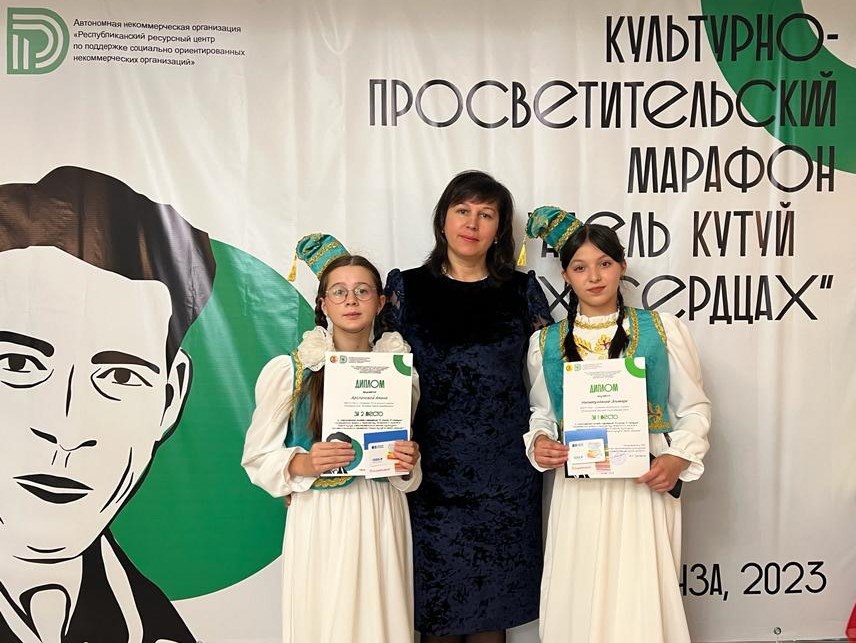 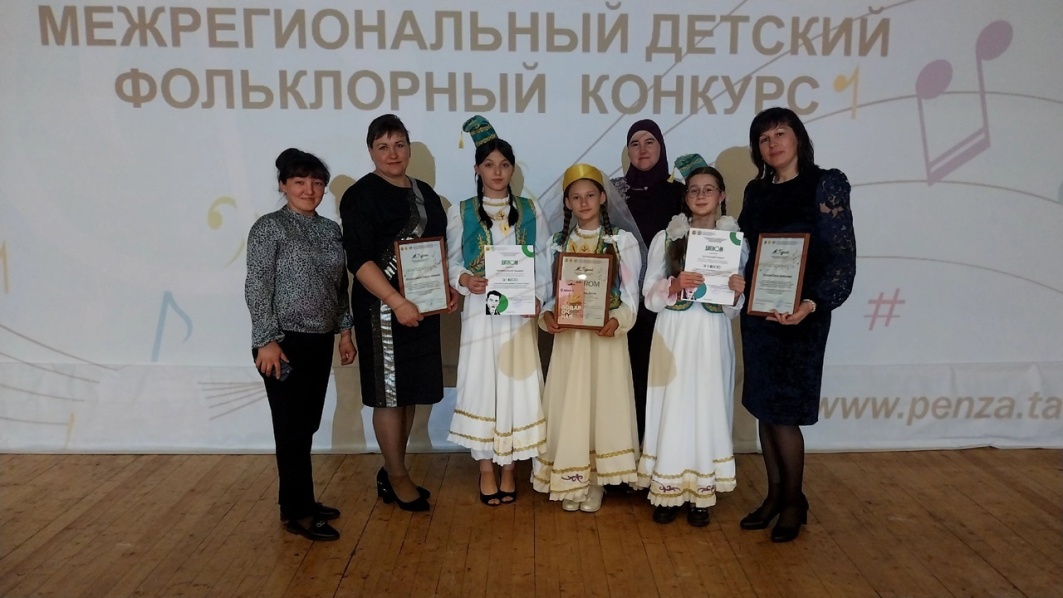 В конце сентября в Лопатинском ФОКе «Сокол» прошла Спартакиада работников образования.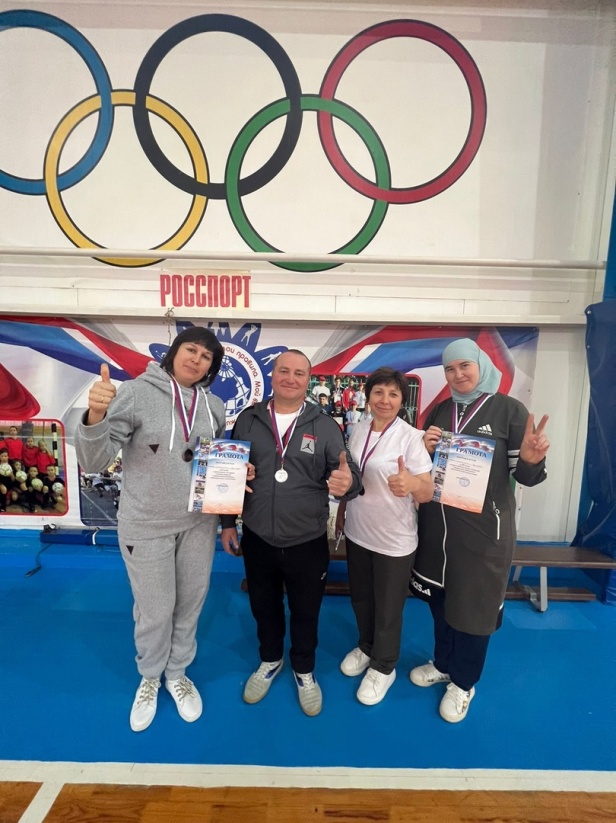 Данное мероприятие проводится ежегодно с целью пропаганды Всероссийского физкультурно-спортивного комплекса «Готов к труду и обороне», здорового образа жизни среди работников образовательных учреждений, привлечения педагогических коллективов школ к систематическим занятиям физической культурой и спортом.
С приветственным словом к участникам обратилась глава Лопатинского района Ольга Николаевна  Лапшина. 
В программу Спартакиады вошли соревнования по прыжкам в длину с места, дартсу, поднятию туловища из положения лежа на спине и легкоатлетическая эстафета.
Победителем в общекомандном зачете Спартакиады стал коллектив школы с.Лопатино, второе  место у команды  школы с.Суляевки  и  третье- у команды школы  с.Ст.Карлыган.
Победители и призеры соревнований награждены грамотами и медалями.В составе команды  МБОУ СОШ села Суляевка  были Мухаева Н.Д., Арсланова Г.М., Хабибулин Ю.Т. и Янбулатова Р.М. В общекомандном зачете заняли  II место  , а в соревнованиях  по дартсу -I место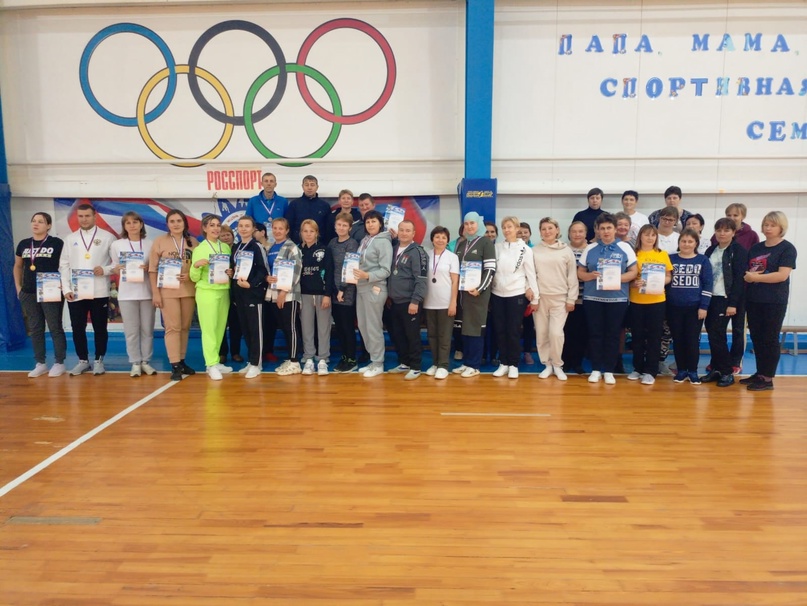 В последние дни сентября  в МБОУ СОШ села Суляевки учитель Арсланова Г.М. во 2 и 5 классах провела акцию "Подари книге жизнь"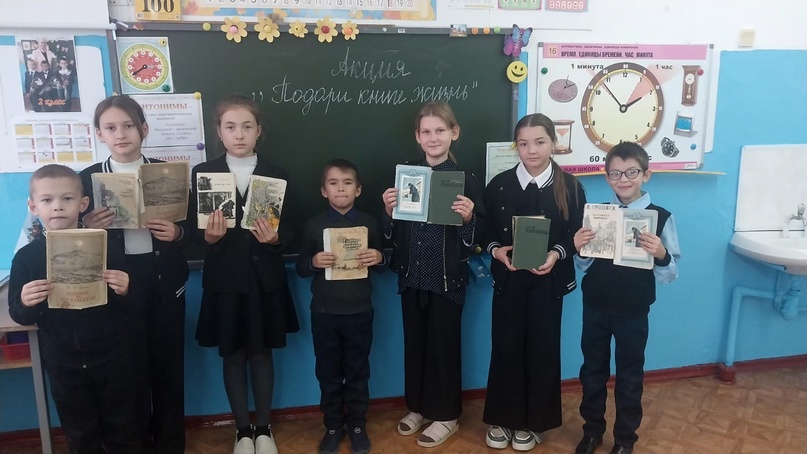 Книга - это бесценное сокровище. Из книги мы узнаем много нового, начинаем лучше учиться. Они помогают нам в самообразовании.
В честь данного праздника в   школе стартовала акция «Подари книге жизнь».
Обучающиеся познакомились с  правилами обращения с книгами,  посмотрели  мастер-классы по ремонту потрёпанных книг. Ребята узнали, что ремонтировать книги можно разными способами: с применением клея, скотча, бумаги, способом прошивки переплета. С большим интересом и энтузиазмом дети совместно с библиотекарем дали вторую жизнь старым книгам.
Обучающиеся начальных классов поработали в технике оригами. Из цветной бумаги и элементов декора они мастерили закладки для любимых книг.
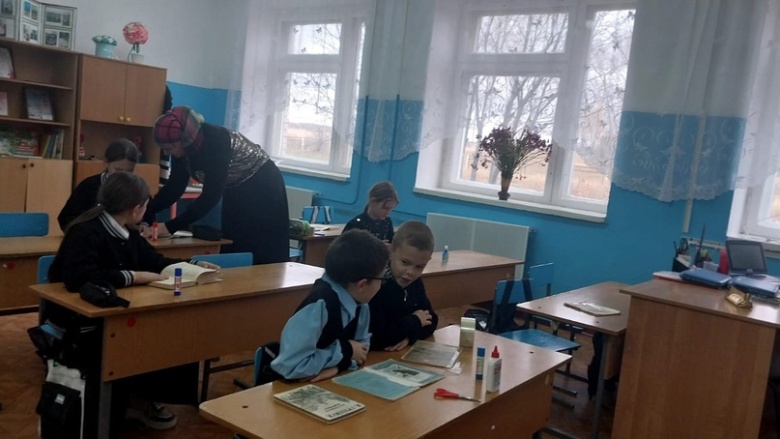 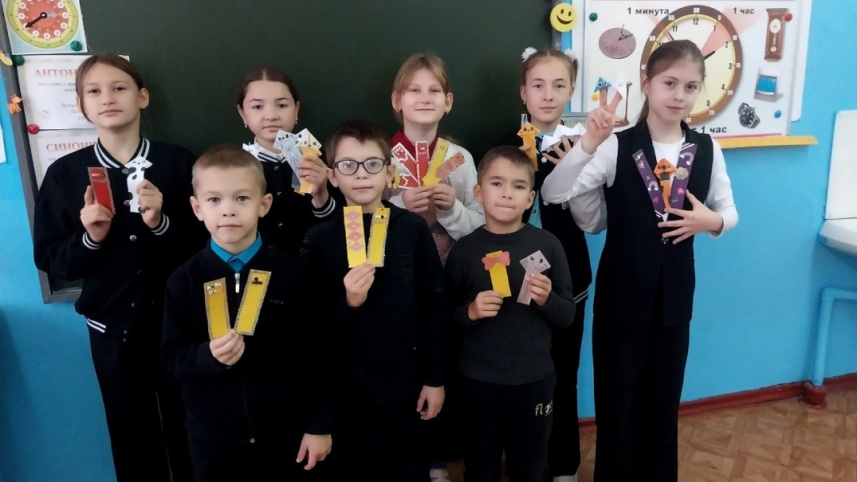 21 октября в МБОУ СОШ села Суляевки была проведена интеллектуальная игра "Лучший среди лучших!"
В игре принимали участие 7-11 классы. Мероприятие прошло динамично, живо и с азартом.
Участники игры отвечали на вопросы разного характера. Подготовка к ответу требовала эрудиции, смекалки и логического мышления.
В упорной борьбе победила дружба.
Команды показали хорошие знания, умение работать в группах. Все ребята получили удовольствие от игры и общения.
Проведение таких мероприятий позволяет раскрыть умственные и творческие способности.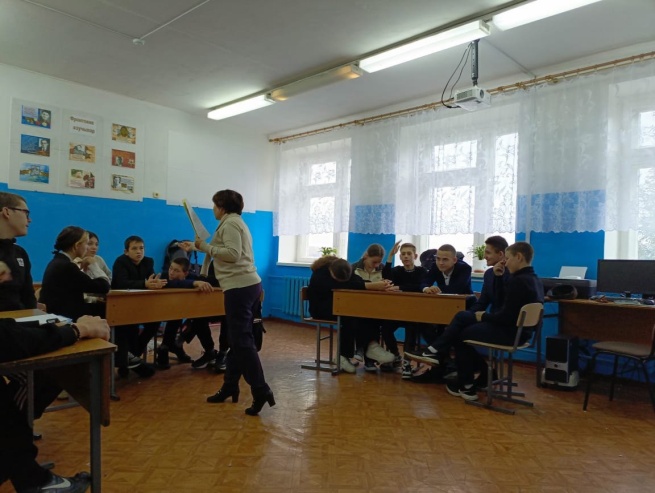 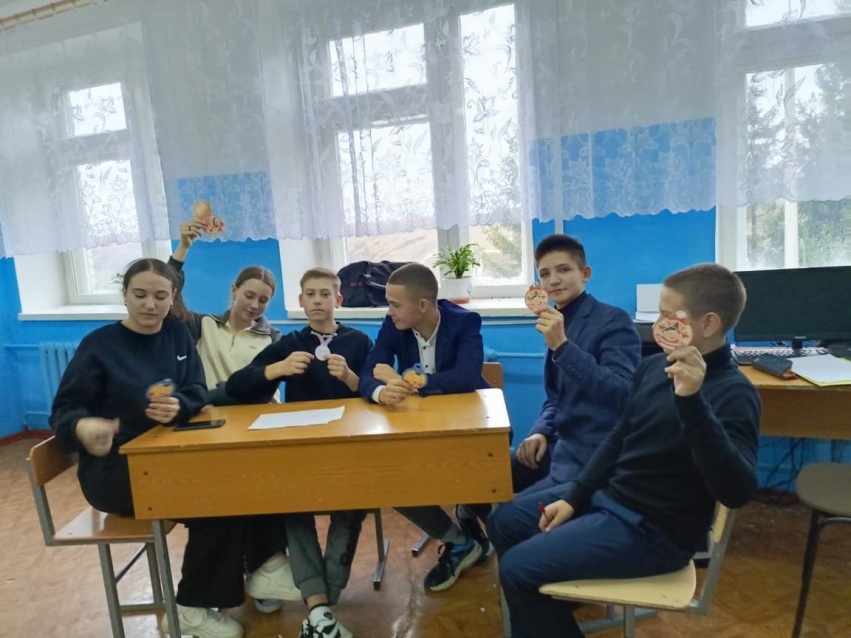 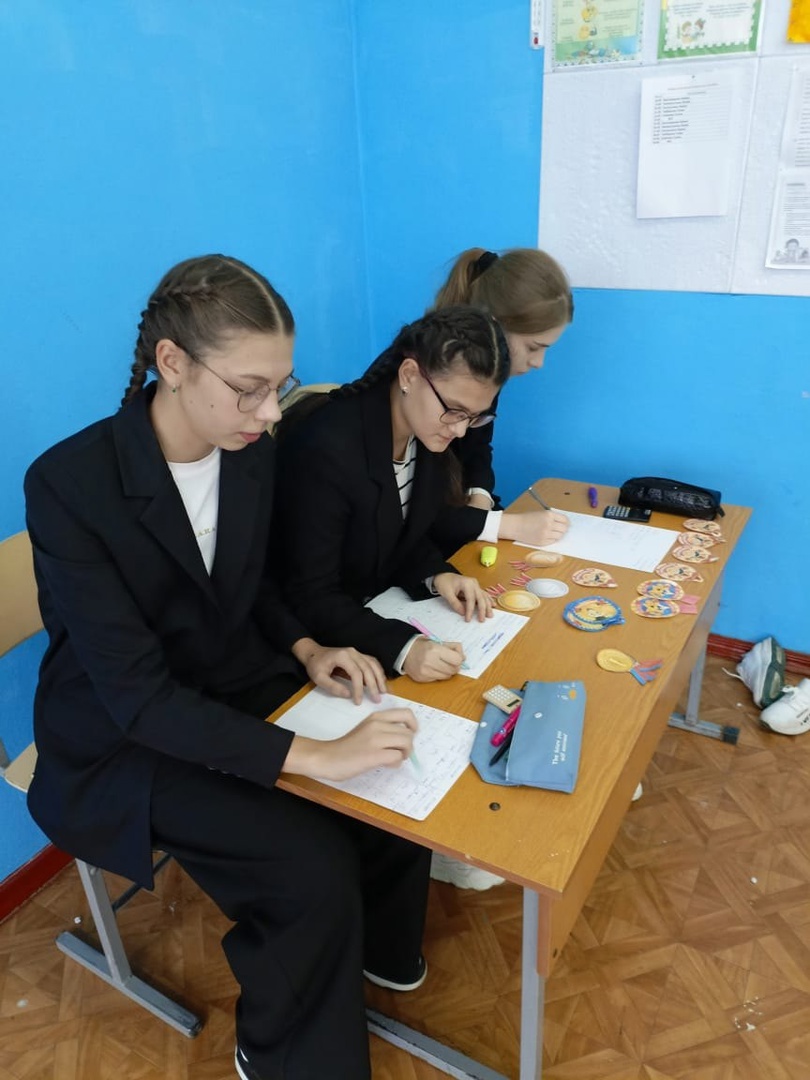 28 октября вЛопатинский район прибыл Автобус Победы "Пенза-Брест: дорога памяти и дружбы".
Учащиеся МБОУ СОШ села Суляевки посетили этот экскурсионный автобус, а также выставку находок времен Великой Отечественной войны.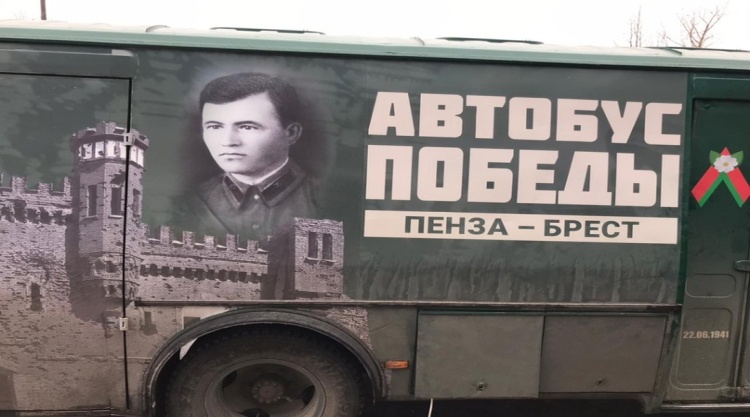 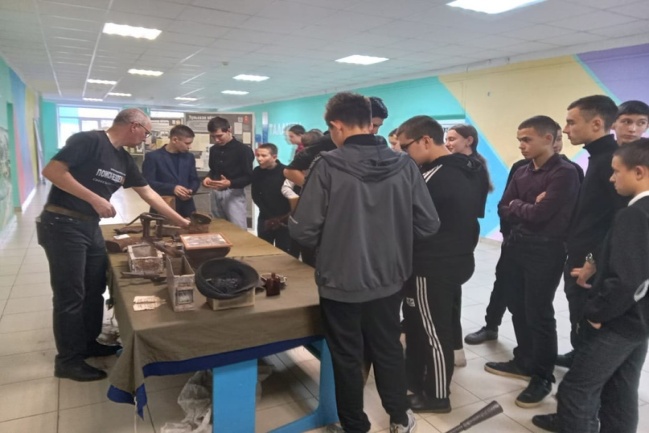 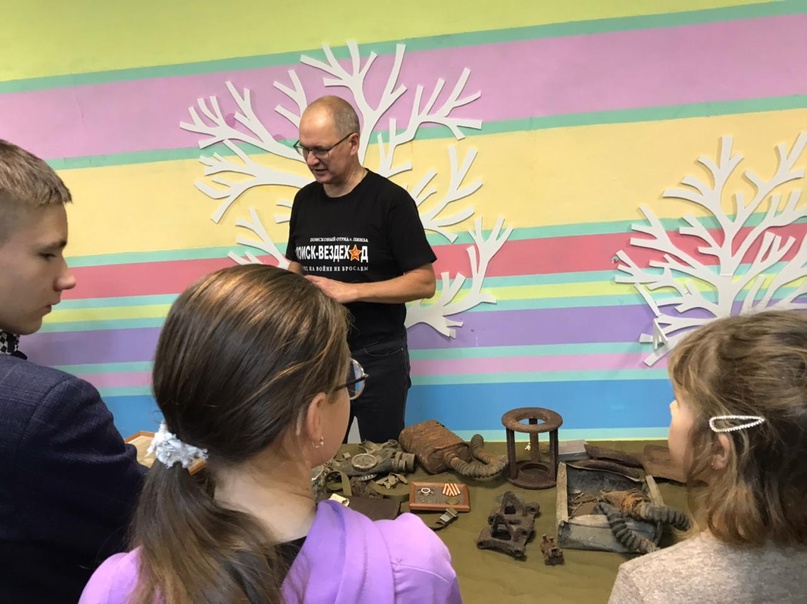   31 октября в школе прошло спортивное мероприятие «Веселые старты «Ура! Каникулы!».
Программа «Веселых стартов» была довольно насыщенной. Командам были предложены занимательные конкурсы с бегом, прыжками, эстафеты с мячами и обручами, где они смогли проявить свои спортивные, умственные способности и навыки.
Спортивный задор и желание добиться победы для своей команды захватывали детей настолько, что они не замечали происходящего вокруг.
Все старались изо всех сил прийти к финишу первыми.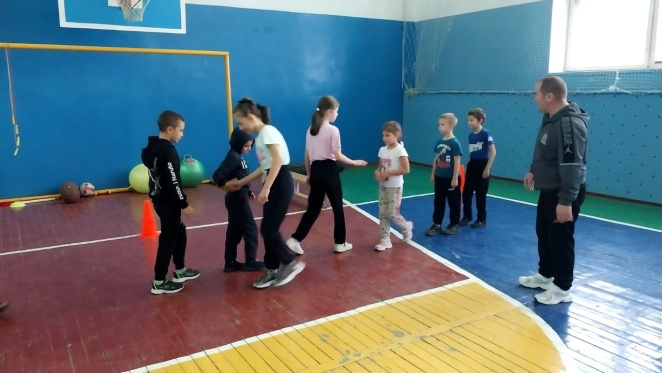 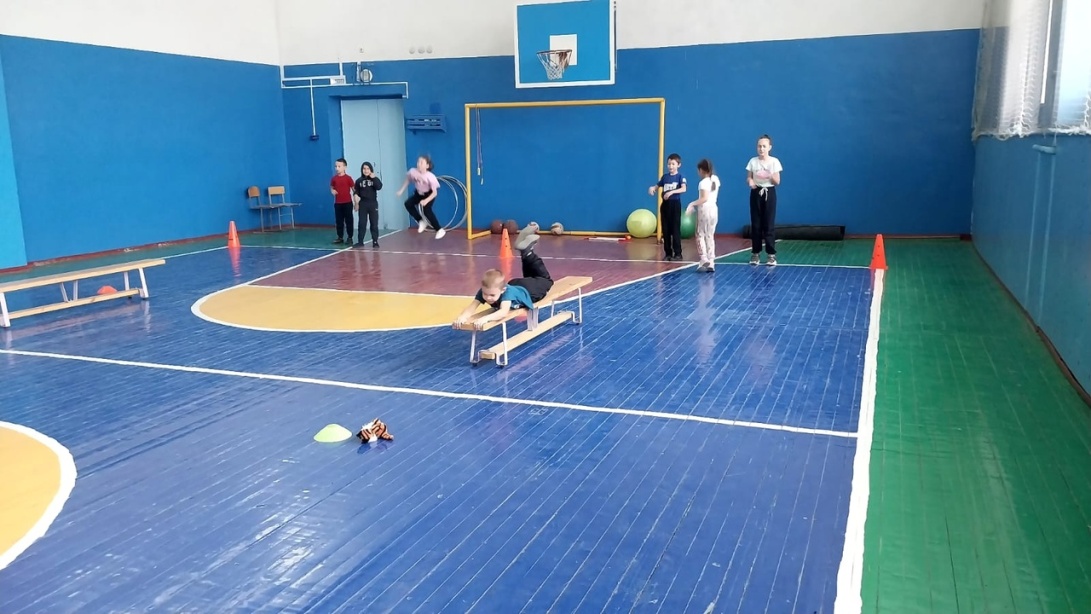 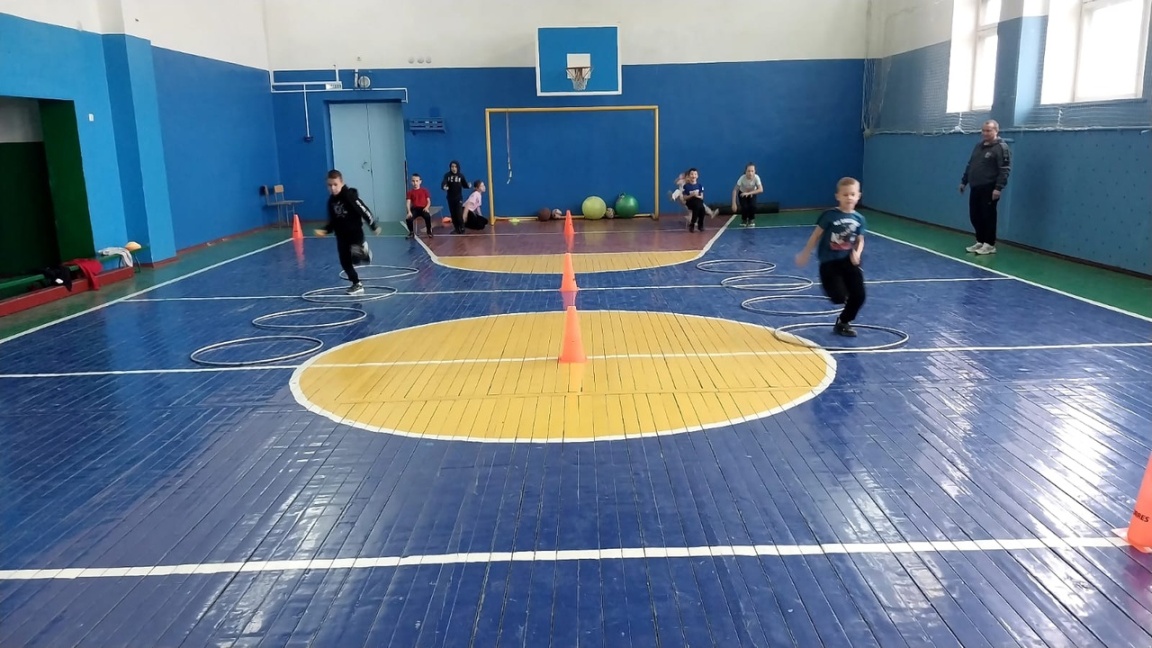 В рамках проекта "Киноуроки в школах России" в целях патриотического воспитания 1 ноября учащиеся МБОУ СОШ села Суляевки посмотрели фильм "Офицеры".
Это художественный фильм о дружбе, любви, преданности, войне; фильм о людях, которые отдают жизни своей стране.
Фильм понравился каждому ученику. Слова восхищения героями, их поступками были высказаны во время эмоционального обсуждения кинофильма.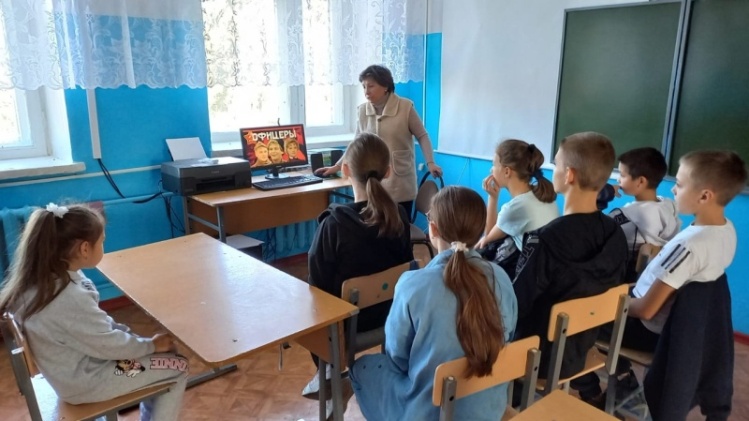 Библиотечный урок на тему  прошёл в МБОУ СОШ села Суляевки 2.11.2023г.
Учащиеся 5-7 классов в рамках проекта "Читаем на каникулах" делились своими мыслями о том, зачем нужно читать книги, чему они учат, как правильно выбирать литературу для чтения.
Учащиеся рассказали о своих любимых книгах и участвовали в викторине "Знатоки книг"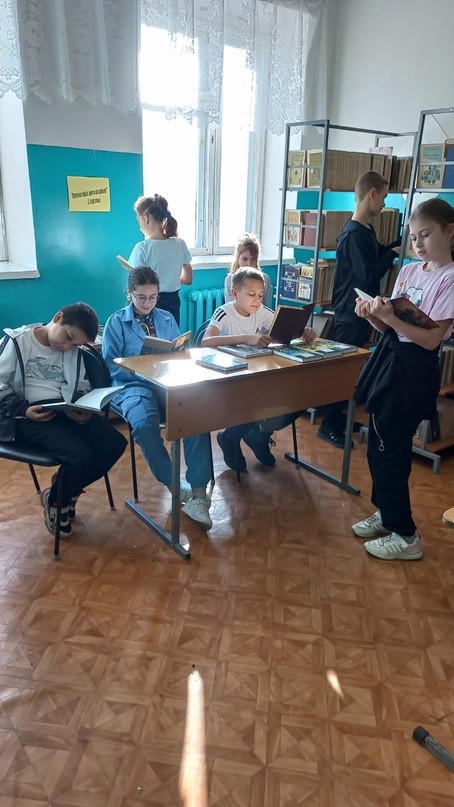 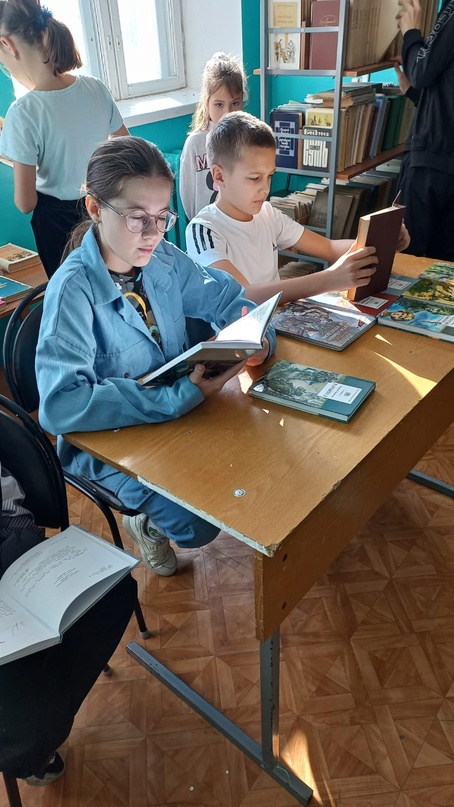 Редколлегия: Багапова А., Зайнетдинова Л.,Фотокорреспонденты: Чаббарова Д.   Корреспонденты: Бакеева А.Верстка: Арсланова А., Нигмятуллина Э.Руководитель: Арсланова Гульсиня МияссяровнаМУНИЦИПАЛЬНОЕ БЮДЖЕТНОЕ ОБЩЕОБРАЗОВАТЕЛЬНОЕ УЧРЕЖДЕНИЕ СРЕДНЯЯ ОБЩЕОБРАЗОВАТЕЛЬНАЯШКОЛАсела СУЛЯЕВКИЕжемесячная школьная газета№2 октябрь 2023 гДень учителя2 стр.Лучшие из лучших7 стр.Межрегиональный конкурс «Тургай»3 стр.Автобус Победы8 стр.Адель Кутуй в наших сердцах4 стр.Ура каникулы9 стр.Спартакиада 5 стр.Кино уроки России10 стр.Подари книге жизнь6 стр.Поделимся мыслями10 стр.